Відвідування дитячих будинків сімейного типу, прийомних сімей Кегичівського районуДата проведення: 15 травня 2019 рокуЧас: з 10-30Мета: обговорення актуальних питань щодо розвитку сімейних форм виховання, контроль за умовами проживання та виховання дітей-сиріт, дітей, позбавлених батьківського піклування.Місце проведення: сел. Кегичівка Кегичівського районуУчасники: ССД ХОДА, ССД Кегичівської РДА, Кегичівський РЦСССДМ, батьки-вихователі, прийомні батьки.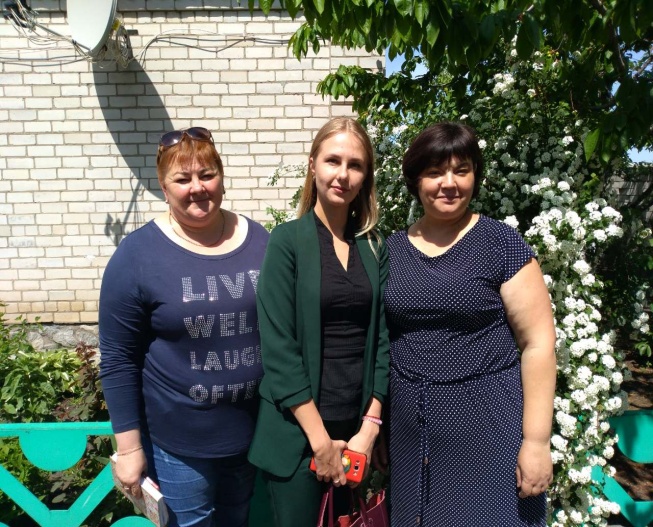 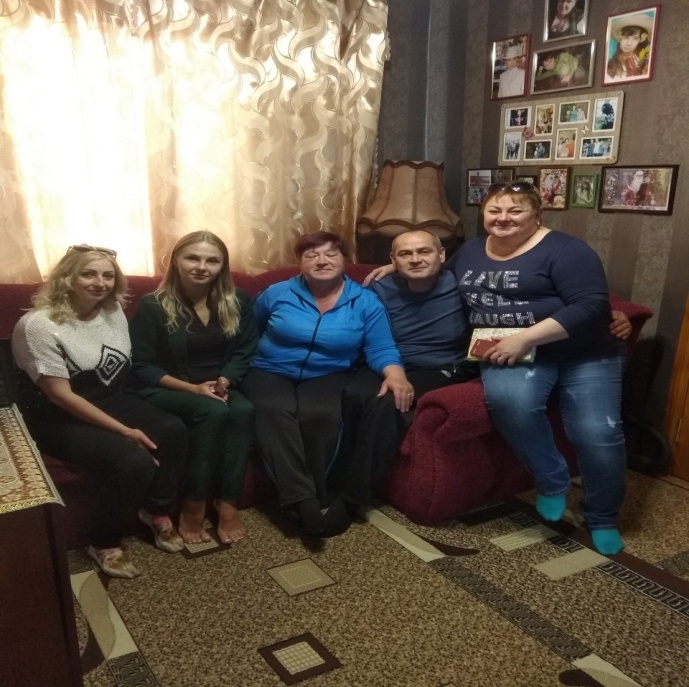 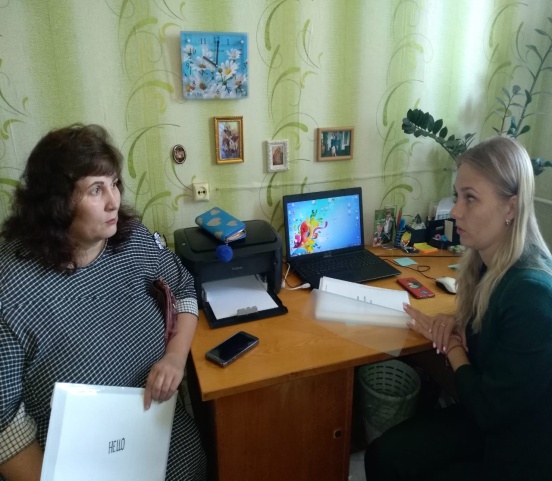 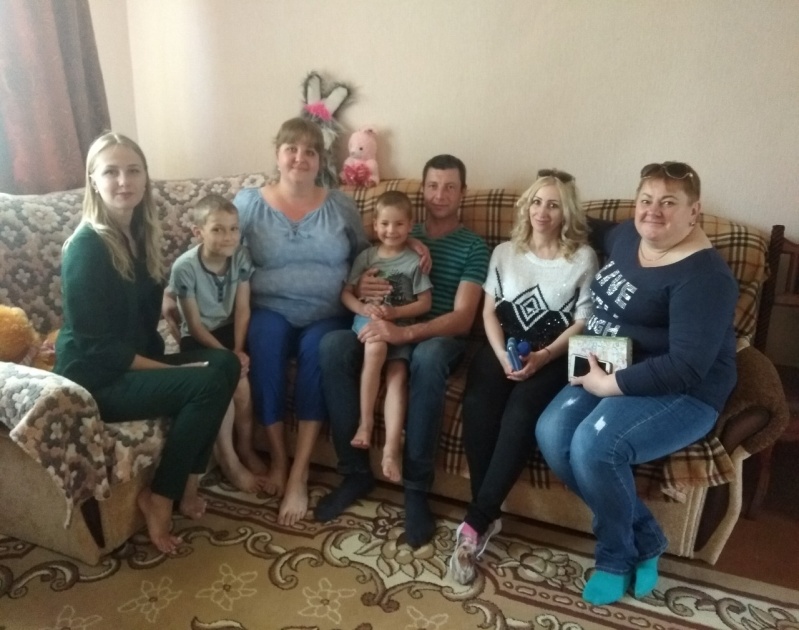 